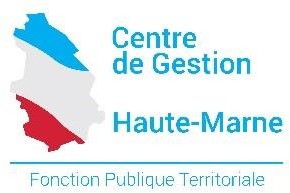 PLANNING DES REUNIONS (1)Année 2022Conseil d’AdministrationCommissions Administratives Paritaires et Commissions Consultatives ParitairesComité Technique et Comité d’Hygiène et de Sécurité(1) Sous réserve d’inscriptions de dossiers à l’ordre du jour9 rue de la Maladière – CS90159 – 52005 Chaumont cedextéléphone : 03.25.35.33.20 – télécopie : 03.25.35.33.21 – e-mail : cdg52@cdg52.frDATE25 janvier 202229 mars 202228 juin 202227 septembre 202229 novembre 2022DATEDATE LIMITE DE RECEPTION DES DOSSIERS    AU CDG 5225 janvier 202210 janvier 202229 mars 202214 mars 202228 juin 202213 juin 202227 septembre 202212 septembre 202229 novembre 202214 novembre 2022DATEDATE LIMITE DE RECEPTION DES DOSSIERS AU CDG 5225 janvier 202214 janvier 202229 mars 202218 mars 202228 juin 202217 juin 202227 septembre 202216 septembre 202229 novembre 202218 novembre 2022